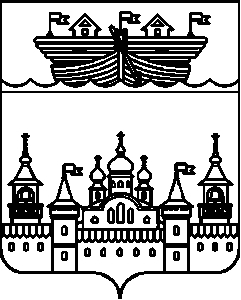 СЕЛЬСКИЙ СОВЕТНЕСТИАРСКОГО СЕЛЬСОВЕТАВОСКРЕСЕНСКОГО МУНИЦИПАЛЬНОГО РАЙОНАНИЖЕГОРОДСКОЙ ОБЛАСТИРЕШЕНИЕ27 апреля 2021 года	№ 18О назначении старосты д.Марково Воскресенского муниципального района Нижегородской областиВ соответствии с Федеральным законом от 06.10.2003 №131-ФЗ «Об общих принципах организации местного самоуправления в Российской Федерации»,  Законом Нижегородской области от 2 апреля 2019 года № 28-З «О старостах сельских населённых пунктов Нижегородской области», Положением «О назначении старост сельских населенных пунктов Нестиарского сельсовета Воскресенского муниципального района Нижегородской области» утвержденного решением сельского Совета Нестиарского сельсовета 22 июня 2018 года №20, Уставом Нестиарского сельсовета Воскресенского муниципального района Нижегородской области, протокола Схода граждан населённого пункта, сельский Совет решил:1.Назначить старостой д. Марково Воскресенского муниципального района Нижегородской области согласно приложению 1.2.Настоящее решение обнародовать на информационном стенде администрации Нестиарского сельсовета, и на официальном сайте администрации Воскресенского муниципального района Нижегородской области в информационно-телекоммуникационной сети Интернет.3.Контроль над исполнением настоящего решения возложить на главу администрации Нестиарского сельсовета Воскресенского муниципального района Нижегородской области.4.Настоящее решение вступает в силу с момента его обнародования.Глава местного самоуправления 					Е.П.Чибисова				Приложение 1к решению сельского СоветаНестиарского сельсовета Воскресенского муниципального районаНижегородской областиот 27 апреля 2021 года № 18 Наименование населенных пунктовФИО старостыОснования назначения(№ и дата протокола схода граждан, время)деревня МарковоДемарёва Галина Андреевна№4 от 6 апреля 2021; 7.30